Договор о патентной кооперации (РСТ)Комитет по техническому сотрудничествуТридцатая сессияЖенева, 8 – 12 мая 2017 г.проект повестки дняподготовлен СекретариатомОткрытие сессииВыборы Председателя и двух заместителей ПредседателяПринятие повестки дняРекомендация для Ассамблеи Союза РСТ в отношении продления назначения Международных поисковых органов и Органов международной предварительной экспертизы по процедуре PCT Резюме ПредседателяЗакрытие сессии[Конец документа]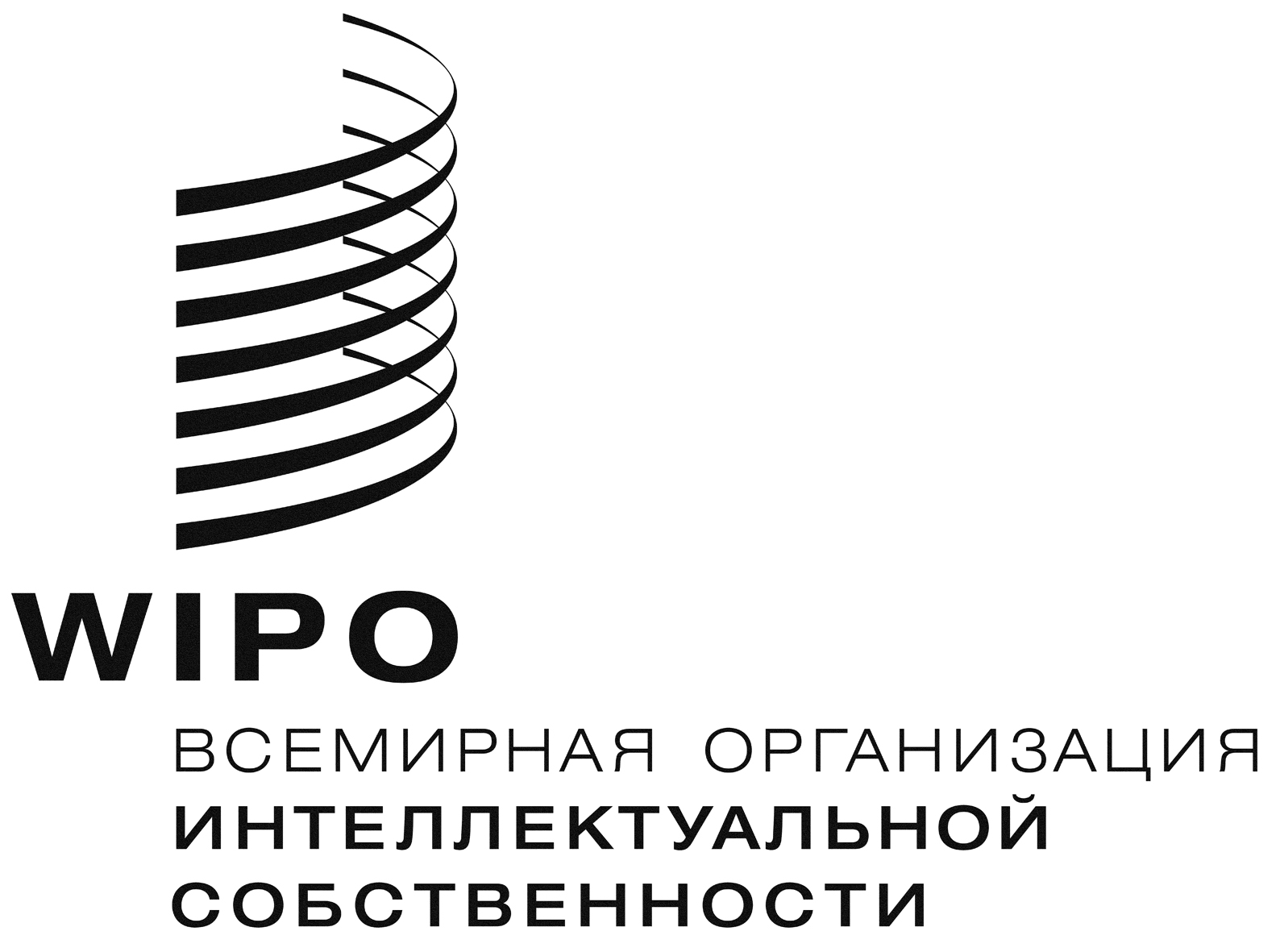 RPCT/CTC/30/1 RROV.PCT/CTC/30/1 RROV.PCT/CTC/30/1 RROV.оригинал:  английскийоригинал:  английскийоригинал:  английскийдата:  13 января 2017 г.дата:  13 января 2017 г.дата:  13 января 2017 г.